ЗАПИТ НА ПОДАННЯ ЦІНОВИХ ПРОПОЗИЦІЙ№ СУ-05/621 червня 2019Громадська організація «Український центр соціального партнерства» запрошує Вам подати цінову пропозицію на закупівлю еко сумок відповідно до специфікації, наведеної в додатку до даного запиту.А. Інструкції для учасників.Пропозиція має бути підготовлена на фірмовому бланку організації-учасника, містити контактні дані організації-учасника та повинна бути вчасно надіслана в межах граничного терміну подання пропозицій.Учасник має підтвердити, що запропоновані ним позиції відповідають або перевищують вимоги технічних специфікацій, зазначених у даному запиті.   Цінова пропозиція має бути чинною не менш, ніж 30 календарних днів, починаючи з дати кінцевого строку подання цінових пропозицій.Ціни мають бути вказані в гривнях (UAH).Ціни мають бути вказані без урахування ПДВ. В ціну кожної позиції має бути включена доставка до Софіївської ОТГ Дніпропетровської області, відповідно до специфікації, наведеної в додатках до даного запиту. Графік постачання буде узгоджений із переможцем після завершення тендеру. Покупець залишає за собою право приймати або відхиляти будь-які цінові пропозиції, а також анулювати, в цілому або частково, або призупиняти процес та відхиляти всі цінові пропозиції в будь-який час до моменту здійснення замовлення на покупку.Деталі конкурсу та форми для заповнення знаходяться в додатках. Пропозиції просимо надсилати до 18:00 за місцевим часом 26 червня, 2019 на адресу ucsp.tenders@gmail.com та обов’язково вказувати назву Вашої організації.У разі виникнення додаткових запитань, просимо звертатись за вказаною вище електронною адресою.З повагою,	Команда ГО “УЦСП”Додаток А.1: Специфікація. Софіївська ОТГ.Додаток Б.1 Бюджет замовлення. Софіївська ОТГ.Підпис: 		м.п.Дата: 	#Найменування та описЗображенняК-ть1Эко сумкарозміри: 370*400ммТип тканини: спанбонд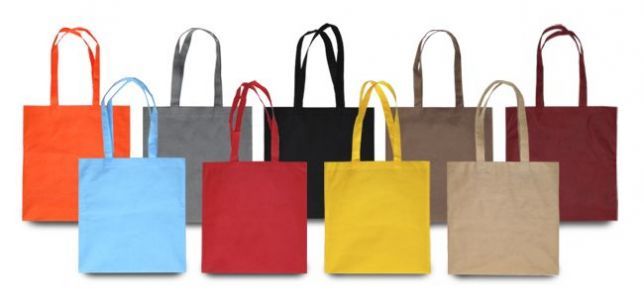 1000№ТоварК-тьГрафік поставкиГарантія(місяців)Ціна в грн. (UAH), без ПДВВсьогов грн. (UAH), без ПДВ1.Всього без ПДВ:Всього без ПДВ:Всього без ПДВ:Всього без ПДВ:Всього без ПДВ: